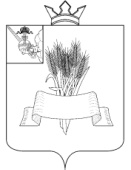 Администрация Сямженского муниципального округаВологодской области                        ПОСТАНОВЛЕНИЕот  02.05.2024  № 270         с. Сямжа Вологодской области     Об утверждении Порядка предоставления субсидии на увеличение уставного фонда из бюджета Сямженского муниципального округаВ соответствии со статьей 78 бюджетного кодекса Российской Федерации, Федеральным законом от 14.11.2002 №161-ФЗ «О государственных и муниципальных унитарных предприятиях», Федеральным законом от 06.10.2003 №131-ФЗ «Об общих принципах организации местного самоуправления в Российской Федерации», постановлением Правительства Российской Федерации от 25.10.2023 №1782 «Об утверждении общих требований к нормативным правовым актам, муниципальным правовым актам, регулирующим предоставление из бюджетов субъектов Российской Федерации, местных бюджетов субсидий, в том числе грантов в форме субсидий юридическим лицам, индивидуальным предпринимателям, а также физическим лицам-производителям товаров, работ, услуг и проведение отборов получателей указанных субсидий, в том числе грантов в форме субсидий», решением Представительного Собрания Сямженского муниципального округа от 28.12.2022 №81 «Об утверждении Положения об управлении и распоряжении имуществом Сямженского муниципального округа»,         ПОСТАНОВЛЯЮ:1. Утвердить Порядок предоставления субсидии на увеличение уставного фонда из бюджета Сямженского муниципального округа согласно приложению № 1 к настоящему постановлению.2. Создать комиссию по рассмотрению предложений (заявлений) на получение субсидии на увеличение уставного фонда из бюджета Сямженского муниципального округа и утвердить ее состав согласно приложению №2 к настоящему постановлению.3. Настоящее постановление вступает в силу со дня его подписания.4. Настоящее постановление подлежит размещению на официальном сайте Сямженского муниципального округа https://35syamzhenskij.gosuslugi.ru в информационно-телекоммуникационной сети Интернет.5. Информацию о размещении настоящего постановления на официальном сайте Сямженского муниципального округа опубликовать в газете «Восход».Глава Сямженского муниципального округа                                       С.Н. ЛашковПриложение № 1к постановлению АдминистрацииСямженского муниципального округа от 02.05.2024 № 270ПОРЯДОК предоставления субсидии на увеличение уставного фонда из бюджета Сямженского муниципального округа(далее – Порядок)Общие положенияНастоящий Порядок определяет цели, условия и порядок предоставления за счет средств бюджета Сямженского муниципального округа субсидии на увеличение уставного фонда и порядок её возврата в случае нарушения условий, установленных при её предоставлении.Целью предоставления субсидии является увеличение уставного фонда предприятия для повышения финансовой устойчивости, обеспечения бесперебойной работы предприятия и повышения качества коммунальных услуг, оказываемых населению Сямженского муниципального округа. Главным распорядителем бюджетных средств является Администрация Сямженского муниципального округа (далее – Администрация), контроль соблюдения условий, целей и порядка предоставления субсидии, обеспечивает целевое и эффективное использование субсидии.Направлением затрат, на финансовое  обеспечение которых предоставляется субсидия на увеличение уставного фонда является погашение кредиторской задолженности предприятия за поставленные ему энергоресурсы.Субсидия предоставляется на финансовое обеспечение всех видов энергоресурсов. Предоставление субсидии осуществляется при условии, что размер уставного фонда предприятия с учетом размера его резервного фонда не превышает стоимости его чистых активов. Данное соотношение определяется по результатам годовой бухгалтерской отчетности предприятия за истекший финансовый год с учетом предоставляемой субсидии.Сведения о субсидии размещаются на официальном сайте Сямженского муниципального округа в информационно - телекоммуникационной сети «Интернет» и на едином портале бюджетной системы Российской Федерации в информационно-телекоммуникационной сети «Интернет» (далее - единый портал) при формировании проекта решения о бюджете округа  и проекта решения о внесении изменений в решение о бюджете округа.Условия и порядок предоставления субсидии2.1. Получатель субсидии на первое число месяца, даты подачи заявления на предоставление субсидии, должен отвечать следующим требованиям:- получатель субсидии не является иностранным юридическим лицом, в том числе местом регистрации которого является государство или территория, включенные в утвержденный Министерством финансов Российской Федерации перечень государств и территорий, используемых для промежуточного (офшорного) владения активами в Российской Федерации (далее - офшорные компании), а также российским юридическим лицом, в уставном (складочном) капитале которого доля прямого или косвенного (через третьих лиц) участия офшорных компаний в совокупности превышает 25 процентов (если иное не предусмотрено законодательством Российской Федерации). При расчете доли участия офшорных компаний в капитале российских юридических лиц не учитывается прямое и (или) косвенное участие офшорных компаний в капитале публичных акционерных обществ (в том числе со статусом международной компании), акции которых обращаются на организованных торгах в Российской Федерации, а также косвенное участие офшорных компаний в капитале других российских юридических лиц, реализованное через участие в капитале указанных публичных акционерных обществ;- получатель субсидии не находится в перечне организаций и физических лиц, в отношении которых имеются сведения об их причастности к экстремистской деятельности или терроризму;- получатель субсидии не находится в составляемых в рамках реализации полномочий, предусмотренных главой VII Устава ООН, Советом Безопасности ООН или органами, специально созданными решениями Совета Безопасности ООН, перечнях организаций и физических лиц, связанных с террористическими организациями и террористами или с распространением оружия массового уничтожения;- получатель субсидии не получает средства из бюджета Сямженского муниципального округа, на основании иных муниципальных нормативных правовых актов на цели, установленные в пункте 1.2 настоящего Порядка;- получатель субсидии не является иностранным агентом в соответствии с Федеральным законом "О контроле за деятельностью лиц, находящихся под иностранным влиянием";- у получателя субсидии на едином налоговом счете отсутствует или не превышает размер, определенный пунктом 3 статьи 47 Налогового кодекса Российской Федерации, задолженность по уплате налогов, сборов и страховых взносов в бюджеты бюджетной системы Российской Федерации;- у получателя субсидии отсутствуют просроченная задолженность по возврату субсидий в бюджет Сямженского муниципального округа, а также иная просроченная (неурегулированная) задолженность по денежным обязательствам перед бюджетом Сямженского муниципального округа (за исключением случаев, установленных местной администрацией);- получатель субсидии, являющийся юридическим лицом, не находится в процессе реорганизации (за исключением реорганизации в форме присоединения к юридическому лицу, являющемуся получателем субсидии, другого юридического лица), ликвидации, в отношении его не введена процедура банкротства, деятельность получателя субсидии не приостановлена в порядке, предусмотренном законодательством Российской Федерации, а получатель субсидии, являющийся индивидуальным предпринимателем, не прекратил деятельность в качестве индивидуального предпринимателя;- в реестре дисквалифицированных лиц отсутствуют сведения о дисквалифицированных руководителе, членах коллегиального исполнительного органа, лице, исполняющем функции единоличного исполнительного органа, или главном бухгалтере (при наличии) получателя субсидии, являющегося юридическим лицом, об индивидуальном предпринимателе и о физическом лице - производителе товаров, работ, услуг, являющихся получателями субсидии;2.2. Для получения субсидии получатель субсидии направляет в Администрацию заявление о предоставлении субсидии по форме, установленной в приложении 1 к настоящему Порядку (далее – заявление), с приложением следующих документов:- годовая бухгалтерская отчетность за истекший финансовый год (бухгалтерский баланс, отчет о финансовых результатах, расчет чистых активов);- акты сверки задолженности за энергоресурсы, график погашения кредиторской задолженности за энергоресурсы (при наличии) для подтверждения потребности в субсидии на цели, указанные в пункте 1.2;- справка о причинах возникновения задолженности за энергоресурсы в произвольной форме за подписью руководителя и главного бухгалтера.2.3. В целях выдачи заключения о возможности предоставления субсидии или об отказе в предоставлении субсидии создается комиссия, состав которой утверждается постановлением Администрации (далее – Комиссия).2.4. Комиссия в течение 3 (трех) рабочих дней со дня окончания приема документов  осуществляет рассмотрение документов, предоставленных согласно пункту 2.2 настоящего Порядка, на соответствие предприятия требованиям, установленным в пункте 2.1 настоящего Порядка, и выдает заключение о соответствии/несоответствии предприятия установленным требованиям, возможности/невозможности предоставления субсидии на основании представленных документов. Заключение оформляется протоколом комиссии не позднее одного рабочего дня с даты рассмотрения документов.2.5. На основании заключения комиссии, не позднее пяти рабочих дней с даты оформления протокола, готовится проект постановления Администрации о предоставлении субсидии, либо уведомление об отказе в предоставлении субсидии с указанием причин, указанных в пункте 2.6 настоящего Порядка. Принятое решение доводится до сведения предприятия в течение трех рабочих дней со дня подписания путем направления по электронной почте на адрес, указанных в заявлении.2.6. Основаниями для отказа получателю субсидии в представлении субсидии являются:а) несоответствие получателя субсидии требованиям, установленным пунктом 2.1 настоящего Порядка;б) непредставление или представление в неполном объеме документов, указанных в пункте 2.2 настоящего Порядка;в) превышение размера уставного фонда предприятия с учетом размера его резервного фонда над стоимостью чистых активов предприятия. Данное соотношение определяется по результатам годовой бухгалтерской отчетности за истекший финансовый год с учётом предоставляемой субсидии; г) недостоверность предоставленной получателем субсидии информации.        2.7. В случае принятия решения о предоставлении субсидии Администрация в течение 3 (трех) рабочих дней с даты подписания постановления о предоставлении субсидии готовит проект соглашения о предоставлении субсидии (далее – Соглашение) по форме, утвержденной распоряжением Управления финансов Сямженского муниципального округа, в двух экземплярах и направляет подписанные экземпляры получателю субсидии лично под расписку либо заказным письмом с уведомлением о вручении.         Получатель субсидии подписывает экземпляры Соглашения в течение 10 (десяти) рабочих дней с даты их получения и направляет один экземпляр в Администрацию лично под расписку либо заказным письмом с уведомлением о вручении.2.8.  Размер  субсидии определяется с соблюдением условия, что размер уставного фонда предприятия с учетом размера его резервного фонда не превышает стоимости его чистых активов. Данное соотношение определяется по результатам годовой бухгалтерской отчетности предприятия за истекший финансовый год с учетом предоставляемой субсидии.2.9. Предоставление субсидии осуществляется за счет средств бюджета округа в соответствии с решением Представительного Собрания Сямженского муниципального округа о бюджете, в пределах бюджетных ассигнований, доведенных до главного распорядителя бюджетных средств, в размере, определенном постановлением Администрации о предоставлении субсидии.В случае уменьшения главному распорядителю как получателю бюджетных средств ранее доведенных лимитов бюджетных обязательств, приводящего к невозможности предоставления субсидии в размере, определенном в соглашении, стороны соглашения должны согласовать новые условия соглашения или при недостижении согласия по новым условиям, расторгнуть соглашение.2.10. Результатом предоставления субсидии является:- государственная регистрация изменений в устав по увеличению уставного фонда;- погашение кредиторской задолженности (части кредиторской задолженности) предприятия за поставленные энергоресурсы.Значения показателей, необходимых для достижения результатов предоставления субсидии, устанавливаются в Соглашении.2.11. Перечисление средств субсидии осуществляется Администрацией на на отдельный лицевой счет, открытый в Управлении финансов Сямженского муниципального округа, в течении 10 (десяти) рабочих дней со дня подписания Соглашения.Предоставление отчетности     3.1. Получатель субсидии обязан обеспечить ведение обособленного  учета средств субсидии и направление Администрации отчетов об осуществлении расходов, источником финансового обеспечения которых является субсидия ежеквартально не позднее 20 числа месяца, следующего за отчетным кварталом, по форме, определенной распоряжением Управления финансов Сямженского муниципального округа.         К отчету прилагаются заверенные руководителем предприятия копии платежных поручений о погашении задолженности за поставленные энергоресурсы.Получатель субсидии предоставляет Администрации отчет о  достижении значений результата предоставления субсидии, не позднее 45 рабочих дней со дня перечисления средств субсидии, по форме,  определенной распоряжением Управления финансов Сямженского муниципального округа. К отчету прилагаются заверенные руководителем предприятия копии документов, подтверждающих государственную регистрацию изменений в устав предприятия в части увеличения уставного фонда.Администрация в течение 10 рабочих дней со дня предоставлении отчета осуществляет проверку отчетности на соответствие цели предоставления субсидии, указанной в пункте 1.2 настоящего порядка и направлению расходов , в целях которого предоставляется субсидия, затем  принимает решение о возврате  средств субсидии (при необходимости).Получатель субсидии несет ответственность за достоверность  представленных отчетных документов.Соглашением могут быть установлены сроки и формы представления получателем субсидии дополнительной отчетности (при необходимости).Порядок осуществления контроля за соблюдением условий и порядка предоставления субсидии и ответственности за их нарушение Контроль за использованием субсидии, проверка соблюдения условий, целей и порядка и предоставления субсидии осуществляется Администрацией и органами, уполномоченными на осуществление муниципального финансового контроля в соответствии со статьями 268.1 и 269.2 Бюджетного Кодекса Российской Федерации. Получатель субсидии несет ответственность за нарушение условий, целей и порядка предоставления субсидии в соответствии с действующим законодательством  Российской Федерации. Решение о возврате субсидии принимается Администрацией, в том числе по результатам проверок, проведенных Администрацией и органами, уполномоченными на осуществление муниципального финансового контроля в случае:- установления фактов предоставления недостоверных сведений (документов) на получение субсидии;- недостижения показателей, необходимых для достижения результата предоставления субсидии;- нарушения получателем субсидии условий, целей и порядка предоставления субсидии, установленных соглашением и настоящим Порядком.         4.3. Размер средств субсидии, подлежащий возврату в доход бюджета округа, в случае недостижения значения результата предоставления субсидии, а также значения показателя, необходимого для достижения результата предоставления субсидии (СВ), рассчитывается по формуле:СВ = (1-Дфакт / Д план) * СО, где        Дфакт – фактическое значение результата предоставления субсидии, а также значение показателя, необходимого для достижения результата предоставления субсидии, указанного в соглашении о предоставлении субсидии, на дату окончания его действия;        Д план – плановое значение результата предоставления субсидии, а также значение показателя, необходимого для достижения результата предоставления субсидии, указанного в соглашении о предоставлении субсидии;СО – размер полученной субсидии на дату окончания действия соглашения о предоставлении субсидии, руб.4.4. В случае принятия решения о возврате субсидии Администрация в течение 3 (трех) рабочих дней со дня принятия решения направляет получателю субсидии требование о возврате субсидии в бюджет округа с указанием срока возврата субсидии.4.5. Субсидии подлежат возврату в бюджет округа в течение 30 календарных дней со дня получения получателем субсидии уведомления о возврате субсидии.В случае нарушения получателями субсидии сроков возврата субсидии, главный администратор бюджетных средств в течение 30 календарных дней со дня истечения указанного срока обращается за взысканием соответствующих денежных средств в порядке, установленном федеральным законодательством.ЗАЯВЛЕНИЕна получение субсидии________________________________________________________________________________________________________________________________________(наименование Получателя, ИНН, КПП, адрес)в соответствии с _____________________________________________________,(наименование правил (порядка, положения) предоставления субсидии Получателю)утвержденными(ым) постановлением Администрации Сямженского муниципального округа от "02" мая 2024 г. N 270 (далее - Правила), просит предоставить субсидию на увеличение уставного фонда в размере _______________________ рублей .Опись документов, предусмотренных пунктом 2.2. Правил, прилагается.Приложение: на ____ л. в ед. экз.Получатель ___________ _________________________ _________________                                         (подпись)                       (расшифровка подписи)                         (должность)М.П."__"_______________ 20__ г.       Настоящим подтверждаю, что _____________________________________ :                                                                                                               (наименование получателя) - не является иностранным юридическим лицом, в том числе местом регистрации которого является государство или территория, включенные в утвержденный Министерством финансов Российской Федерации перечень государств и территорий, используемых для промежуточного (офшорного) владения активами в Российской Федерации (далее - офшорные компании), а также российским юридическим лицом, в уставном (складочном) капитале которого доля прямого или косвенного (через третьих лиц) участия офшорных компаний в совокупности превышает 25 процентов (если иное не предусмотрено законодательством Российской Федерации). При расчете доли участия офшорных компаний в капитале российских юридических лиц не учитывается прямое и (или) косвенное участие офшорных компаний в капитале публичных акционерных обществ (в том числе со статусом международной компании), акции которых обращаются на организованных торгах в Российской Федерации, а также косвенное участие офшорных компаний в капитале других российских юридических лиц, реализованное через участие в капитале указанных публичных акционерных обществ;- не находится в перечне организаций и физических лиц, в отношении которых имеются сведения об их причастности к экстремистской деятельности или терроризму;- не находится в составляемых в рамках реализации полномочий, предусмотренных главой VII Устава ООН, Советом Безопасности ООН или органами, специально созданными решениями Совета Безопасности ООН, перечнях организаций и физических лиц, связанных с террористическими организациями и террористами или с распространением оружия массового уничтожения;- не получает средства из бюджета Сямженского муниципального округа, на основании иных муниципальных нормативных правовых актов на увеличение уставного капитала;- не является иностранным агентом в соответствии с Федеральным законом "О контроле за деятельностью лиц, находящихся под иностранным влиянием";- на едином налоговом счете отсутствует или не превышает размер, определенный пунктом 3 статьи 47 Налогового кодекса Российской Федерации, задолженность по уплате налогов, сборов и страховых взносов в бюджеты бюджетной системы Российской Федерации;- отсутствуют просроченная задолженность по возврату субсидий в бюджет Сямженского муниципального округа, а также иная просроченная (неурегулированная) задолженность по денежным обязательствам перед бюджетом Сямженского муниципального округа (за исключением случаев, установленных местной администрацией);- не находится в процессе реорганизации (за исключением реорганизации в форме присоединения к юридическому лицу, являющемуся получателем субсидии, другого юридического лица), ликвидации, в отношении его не введена процедура банкротства, деятельность получателя субсидии не приостановлена в порядке, предусмотренном законодательством Российской Федерации, а получатель субсидии, являющийся индивидуальным предпринимателем, не прекратил деятельность в качестве индивидуального предпринимателя;- в реестре дисквалифицированных лиц отсутствуют сведения о дисквалифицированных руководителе, членах коллегиального исполнительного органа, лице, исполняющем функции единоличного исполнительного органа, или главном бухгалтере (при наличии) получателя субсидии, являющегося юридическим лицом, об индивидуальном предпринимателе и о физическом лице - производителе товаров, работ, услуг, являющихся получателями субсидии;При подаче данного заявления подтверждаю:согласие на публикацию (размещение) в информационно-телекоммуникационной сети «Интернет» информации об организации, о подаваемой документации и иной предоставленной информации;актуальность и достоверность информации, представленной в составе настоящего заявления и документации;актуальность и подлинность документов, представленных в составе документации;отсутствие в представленном проекте расходов, связанных с проведением мероприятий, осуществление которых нарушает положения Порядка.___________________________________       _________      __________________        (наименование должности руководителя                       (подпись)                      (фамилия, инициалы)М.П.«__»___________ 20_____    Приложениек Порядку предоставления субсидии на увеличение уставного фонда из бюджета Сямженского муниципального округа